MultiplicationWe are making equal groups 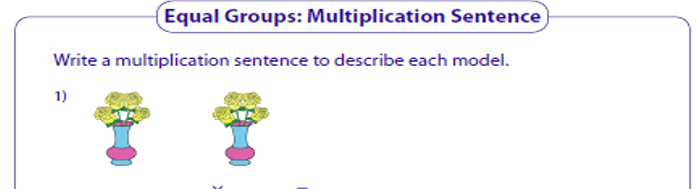 Example2 groups of 4 = 8 2 x 4 = 8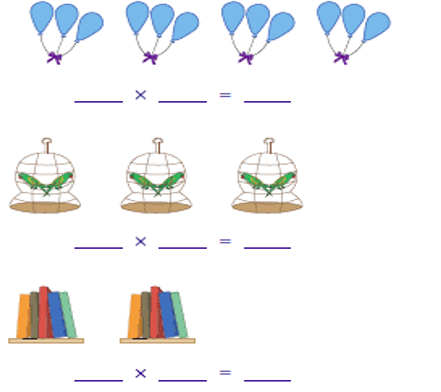 ______ groups of ______  = ______ groups of ______  = ______ groups of ______  = 
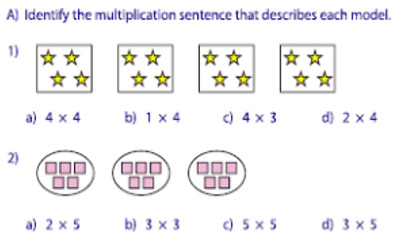 Circle the correct answer.
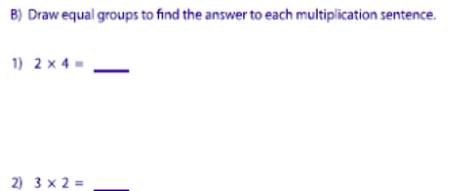 